   ARARAQUARA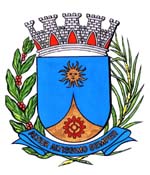   1519/17.:  e Vice-Presidente TENENTE SANTANA:DEFERIDA.Araraquara, _________________                    _________________	Indico ao Senhor  Municipal, a  de   entendimentos com o setor competente, a fim de que seja realizada a limpeza dos banheiros do Espaço de Apoio e Lazer Comunitário à Família Ana Francisco dos Santos Martha, no Bairro Pinheiros, desta cidade.	O local está sendo utilizado para realização de aulas de “Zumba” e as pessoas estão reclamando da sujeira dos sanitários existentes no local.Araraquara, 03 de abril de 2017.TENENTE SANTANAVereador e Vice-PresidenteEM./ Limpeza dos banheiros Espaço de Apoio e Lazer